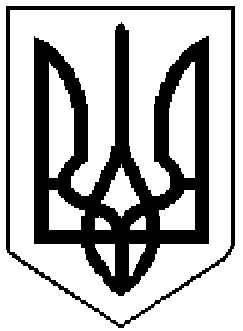 РОГАТИНСЬКА МІСЬКА РАДАІВАНО-ФРАНКІВСЬКОЇ ОБЛАСТІПОЗАЧЕРГОВЕ ЗАСІДАННЯ МІСЬКОЇ КОМІСІЇ З ПИТАНЬ  ТЕХНОГЕННО-ЕКОЛОГІЧНОЇ БЕЗПЕКИ І НАДЗВИЧАЙНИХ  СИТУАЦІЙПРОТОКОЛвід 30 вересня 2022 року   № 8					м. РогатинГоловував: перший заступник міського голови, перший заступник голови комісії Микола Шинкар.Протокол засідання вів: начальник відділу з питань надзвичайних ситуацій, цивільного захисту населення та оборонної роботи, секретар комісії Іван Сидоренко.Присутні: Члени комісії, запрошені (за окремим списком).Порядок денний засідання.Про стан  готовності захисних укриттів в позашкільних закладах освіти громади.Про стан готовності об’єктів житлово-комунального господарства до роботи в осінньо-зимовий період 2022-2023 років. Про реагування на надзвичайні ситуації пов’язані з ризиками осінньо-зимового періоду 2022-2023 років.РОЗГЛЯД ПИТАНЬ:Слухали: Про стан  готовності захисних укриттів в позашкільних закладах освіти громади (Г.Романко, О.Рибій).За результатами доповіді та з урахуванням обговорення , комісія ВИРІШИЛА:1. Інформацію про  роботу по приведенню захисних укриттів в позашкільних закладах освіти у відповідність до  нормативних вимог взяти до відома.2. Доповнити в реєстр споруд подвійного призначення та найпростіших  захисних укриттів в закладах освіти Рогатинської міської територіальної громади  у Книзі обліку споруд подвійного призначення та найпростіших укриттів захисних укриттів в закладах освіти Рогатинської міської ради, затвердженої на позачерговому засіданні міської комісії з питань техногенно-екологічної безпеки і надзвичайних ситуацій № 6 від 24 серпня 2022 року, а саме (згідно з додатком):	2.1. Пункт 42 - Рогатинський центр дитячої та юнацької творчості.	2.2. Пункт 43 – Рогатинська дитяча школа мистецтв ім. Бориса Кудрика.3. Відділу освіти (Г.Романко) та відділу культури (О.Рибій) забезпечити постійний контроль за станом експлуатації захисних укриттів шляхом регулярного моніторингу.4. Керівникам навчальних закладів  забезпечити належний санітарний стан даних укриттів.5. Контроль за виконанням цього рішення покласти на заступника міського голови В.Штогрина.Слухали: Про стан готовності об’єктів житлово-комунального господарства до роботи в осінньо-зимовий період 2022-2023 років (М. Шинкар, В.Штогрин).За результатами доповіді та з урахуванням обговорення , комісія ВИРІШИЛА:Взяти до відома інформацію першого заступника міського голови М. Шинкаря і заступника міського голови В. Штогрина про стан готовності  об’єктів житлово-комунального господарства та врахувати, що по цьому питанню виконавчий комітет міської ради ухвалив відповідне рішення № 275 від 27.09.2022 року «Про стан готовності об’єктів житлово-комунального господарства, закладів і установ бюджетної сфери до роботи в осінньо-зимовий період 2022/2023 року» Керівникам установ і організацій забезпечити виконання вимог спільного наказу Міністерства палива та енергетики України та Міністерства з питань житлово-комунального господарства України від 10.12.2008 року № 620/378 «Про затвердження Правил Підготовки теплових господарств до опалювального періоду" та рішення виконавчого комітету міської ради № 275 від 27.09.2022 року «Про стан готовності об’єктів житлово-комунального господарства, закладів і установ бюджетної сфери до роботи в осінньо-зимовий період 2022/2023 року».Для попередження переохолоджень людей визначити приміщення ДП «Рогатин-Водоканал» для використання під стаціонарний пункт обігріву.Контроль за виконанням цього рішення покласти на заступників міського голови відповідно до розподілу посадових обов’язків.Слухали: Про реагування на надзвичайні ситуації пов’язані з ризиками осінньо-зимового періоду 2022-2023 років (Б.Їдак).За результатами доповіді та з урахуванням обговорення , комісія ВИРІШИЛА:Взяти до відома інформацію начальника 16 ДПРЧ 2 ДПРЗ ГУ ДСНС України в Івано-Франківській області щодо належної взаємодії та своєчасного залучення спеціалізованих служб для ліквідації надзвичайних ситуацій, пов’язаних з ризиками осінньо-зимового періоду.Відділу з питань надзвичайних ситуацій, цивільного захисту населення та оборонної роботи (І.Сидоренко) визначити перелік інженерної техніки, яка буде залучена до розчищення комунальних доріг та здійснення заходів по буксируванню техніки, що потрапила у снігові замети та перелік місць відстою транспортних засобів під час можливого погіршення погодних умов на територій громади.Термін: до 15 жовтня 2022 рокуКонтроль за виконанням цього рішення покласти на заступника міського голови В.ШтогринаПерший заступникголови комісії                                                                   Микола ШИНКАРСекретар комісії                                                               Іван СИДОРЕНКО